SR# _____  Name: ___________________		Date:___________
Gateway Middle School Planner ChecklistSR# _____  Name: ___________________		Date:___________
Gateway Middle School Planner Checklist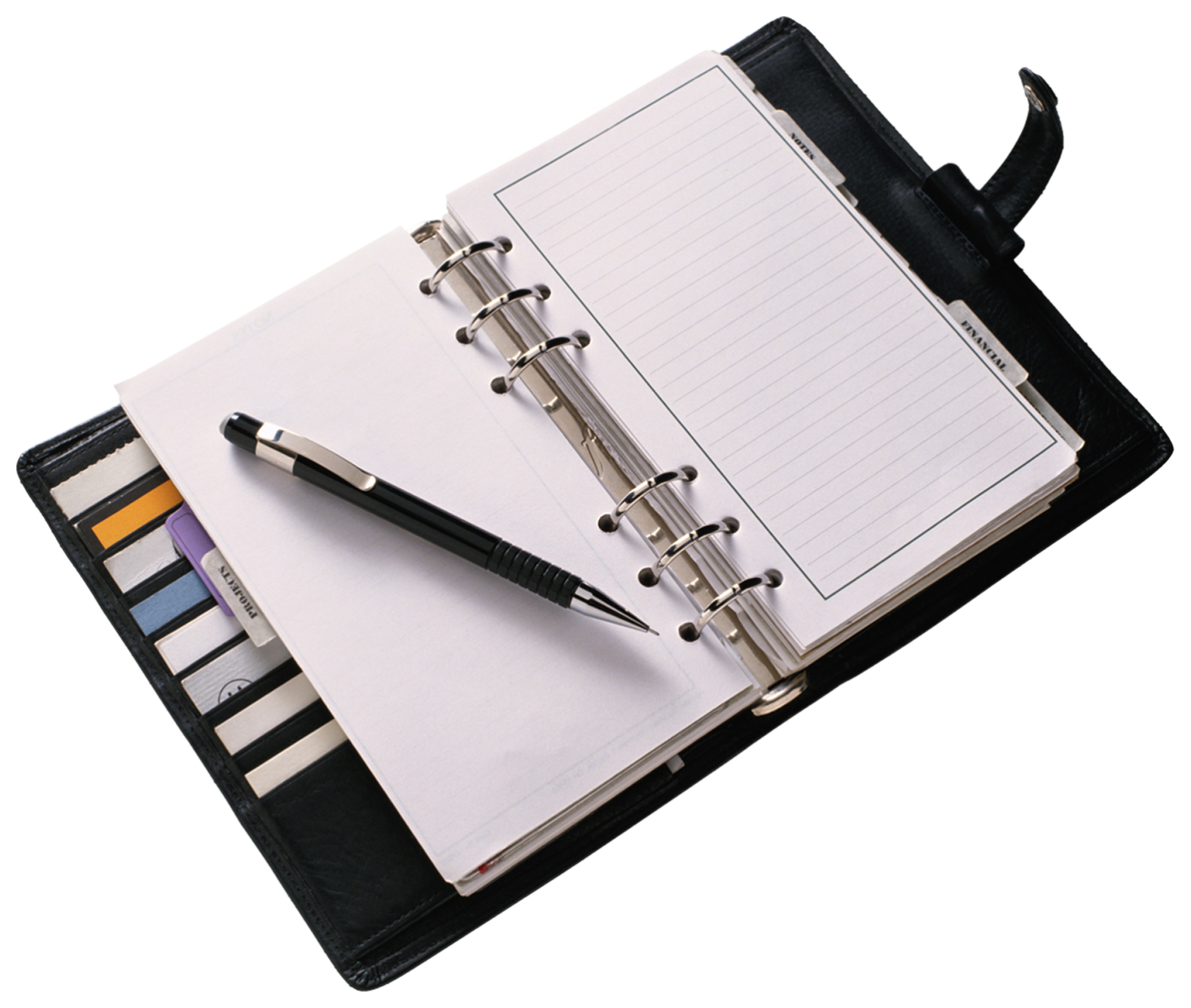 In my planner I:Got it!Working on it!put a box ☐ in each class section.  write “none” when I have no homework in a class.write my homework assignment correctly.write my homework assignment legibly.write an “X” in the box ☒ when I have completed the assignment. highlight any missing homework to remind myself to complete it.Comments:In my planner I:Got it!Working on it!put a box ☐ in each class section.  write “none” when I have no homework in a class.write my homework assignment correctly.write my homework assignment legibly.write an “X” in the box ☒ when I have completed the assignment. highlight any missing homework to remind myself to complete it.Comments: